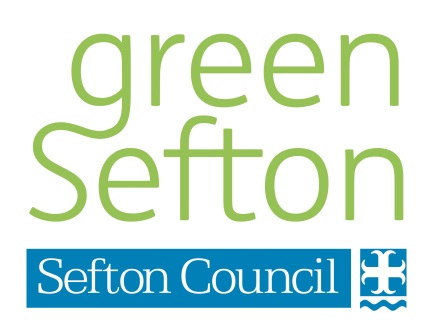 Avian influenza (bird flu) has been detected in a number of wild birds across Great Britain. This is normal for this time of year as wild birds carry the disease when migrating to the UK from Europe and Asia.The UK Health Security Agency has confirmed that the risk to public health is very low, but we are urging you to be vigilant while enjoying this outdoor space.Do not touch or pick up any dead or sick birds that you find. If you find dead swans, geese or ducks or other dead wild birds, such as gulls or birds of prey, you should report them to the Defra helpline on 03459 33 55 77.Scan the QR code for further advice from the government.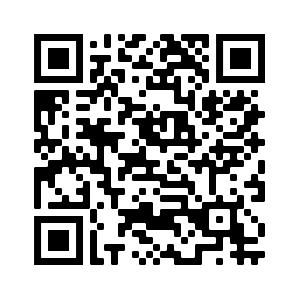 November 2021